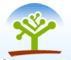 Transition Community Network Teachers (sample)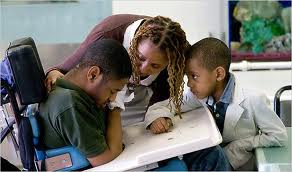 Inclusion Resources for teachers include instructing student with High-incidence disabilities in the general education classroom, inclusion of students with low-incidence disabilities, and curriculum adaptionsOARs included are a list of the Oregon publications about special education policy and laws, and OARs new in June 2013 are also includedIEP resources include Transition IEP, Oregon Standard IEP, and understanding the transition IEP processDirectory of Services includes a list of contacts for VR and DD; it also includes links for SNAP, ARC, PCL, Oregon Health plan, and SSIEffective Practices is organized by skill being taught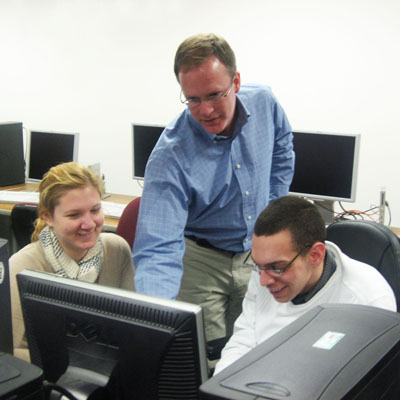 Oregon Department of Education special education information includes links to diploma options, essential skills, extended assessment, indicator 13, and staff lookup, Helping your student plan for adult life through links to websites such as College planning, independent living connections, how to set goals, effective study strategies, planning for a job, getting a driver’s license, job corps, military.com, job accommodation network, and many others      A new website www.tcntransition.org   will open September 30, 2013